ELEMENTARY SONG FEST 2023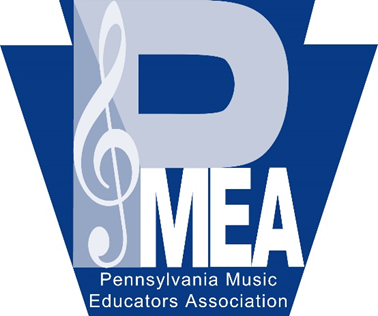 Student Form/Nomination SheetDirector’s Name:           				School:           School District:           Please choose the top 12 vocalists from your 5th and 6th grade choir to be nominated for this ensemble and rank them in the order you would like them to be considered (your best singer should be first on the list). PLEASE NOTE THAT THE NUMBER OF YOUR NOMINATED STUDENTS CHOSEN TO PARTICIPATE IN THIS YEAR’S SONGFEST WILL DEPEND ON THE NUMBER OF PARTICIPATING SCHOOLS AND THE SIZE OF YOUR CHOIR. We hope to have approximately 110 students in the chorus this year.Please try and include an equal selection of Soprano (part 1) and Alto (part 2) from your school so that we may have a balanced choir. How many students are currently in your school chorus?      PLEASE EMAIL THIS FORM BACK TO yeager.athena@pvbears.orgby December 10, 2022. Student NameGradeVoice PartHeight (in inches)1.          2.          3.         4.          5.          6.          7.          8.          9.          10.         11.      12.      